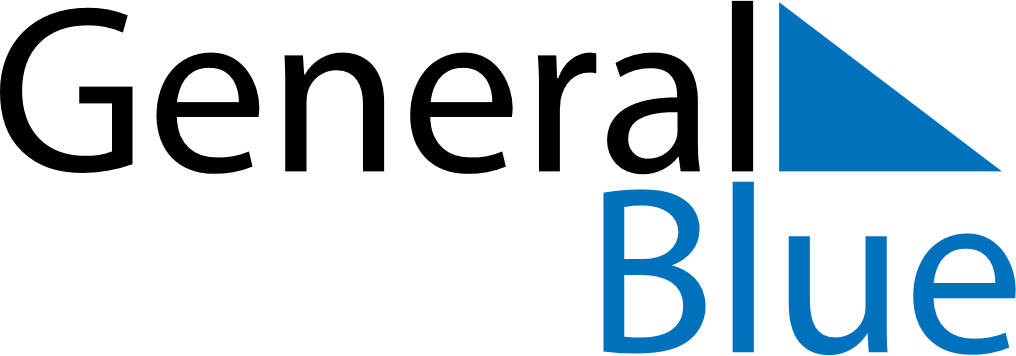 October 2024October 2024October 2024October 2024October 2024October 2024Doftana, Prahova, RomaniaDoftana, Prahova, RomaniaDoftana, Prahova, RomaniaDoftana, Prahova, RomaniaDoftana, Prahova, RomaniaDoftana, Prahova, RomaniaSunday Monday Tuesday Wednesday Thursday Friday Saturday 1 2 3 4 5 Sunrise: 7:15 AM Sunset: 6:57 PM Daylight: 11 hours and 42 minutes. Sunrise: 7:16 AM Sunset: 6:56 PM Daylight: 11 hours and 39 minutes. Sunrise: 7:17 AM Sunset: 6:54 PM Daylight: 11 hours and 36 minutes. Sunrise: 7:18 AM Sunset: 6:52 PM Daylight: 11 hours and 33 minutes. Sunrise: 7:20 AM Sunset: 6:50 PM Daylight: 11 hours and 30 minutes. 6 7 8 9 10 11 12 Sunrise: 7:21 AM Sunset: 6:48 PM Daylight: 11 hours and 27 minutes. Sunrise: 7:22 AM Sunset: 6:46 PM Daylight: 11 hours and 24 minutes. Sunrise: 7:23 AM Sunset: 6:44 PM Daylight: 11 hours and 21 minutes. Sunrise: 7:25 AM Sunset: 6:43 PM Daylight: 11 hours and 18 minutes. Sunrise: 7:26 AM Sunset: 6:41 PM Daylight: 11 hours and 14 minutes. Sunrise: 7:27 AM Sunset: 6:39 PM Daylight: 11 hours and 11 minutes. Sunrise: 7:28 AM Sunset: 6:37 PM Daylight: 11 hours and 8 minutes. 13 14 15 16 17 18 19 Sunrise: 7:30 AM Sunset: 6:35 PM Daylight: 11 hours and 5 minutes. Sunrise: 7:31 AM Sunset: 6:34 PM Daylight: 11 hours and 2 minutes. Sunrise: 7:32 AM Sunset: 6:32 PM Daylight: 10 hours and 59 minutes. Sunrise: 7:34 AM Sunset: 6:30 PM Daylight: 10 hours and 56 minutes. Sunrise: 7:35 AM Sunset: 6:28 PM Daylight: 10 hours and 53 minutes. Sunrise: 7:36 AM Sunset: 6:27 PM Daylight: 10 hours and 50 minutes. Sunrise: 7:38 AM Sunset: 6:25 PM Daylight: 10 hours and 47 minutes. 20 21 22 23 24 25 26 Sunrise: 7:39 AM Sunset: 6:23 PM Daylight: 10 hours and 44 minutes. Sunrise: 7:40 AM Sunset: 6:22 PM Daylight: 10 hours and 41 minutes. Sunrise: 7:42 AM Sunset: 6:20 PM Daylight: 10 hours and 38 minutes. Sunrise: 7:43 AM Sunset: 6:18 PM Daylight: 10 hours and 35 minutes. Sunrise: 7:44 AM Sunset: 6:17 PM Daylight: 10 hours and 32 minutes. Sunrise: 7:46 AM Sunset: 6:15 PM Daylight: 10 hours and 29 minutes. Sunrise: 7:47 AM Sunset: 6:14 PM Daylight: 10 hours and 26 minutes. 27 28 29 30 31 Sunrise: 6:48 AM Sunset: 5:12 PM Daylight: 10 hours and 23 minutes. Sunrise: 6:50 AM Sunset: 5:10 PM Daylight: 10 hours and 20 minutes. Sunrise: 6:51 AM Sunset: 5:09 PM Daylight: 10 hours and 17 minutes. Sunrise: 6:52 AM Sunset: 5:07 PM Daylight: 10 hours and 15 minutes. Sunrise: 6:54 AM Sunset: 5:06 PM Daylight: 10 hours and 12 minutes. 